Dear Sir/Madam,I would like to inform you that the third meeting of ITU-Focus Group on Vehicular Multimedia (FG-VM) will be held in Geneva, Switzerland from 18 to 19 March 2019.1	BackgroundThe Focus Group will analyse and identify gaps in the vehicular multimedia standardization landscape and draft technical reports and specifications covering, among others, vehicular multimedia use cases, requirements, applications, interfaces, protocols, architectures and security. FG-VM was established by ITU-T Study Group 16 at its meeting in Ljubljana (9-20 July 2018). The FG-VM Management team is:–	Chair of FG-VM: Mr Jun Li (TIAA, People’s Republic of China).–	Vice-Chair of FG-VM: Ms Gaëlle Martin-Cocher (Blackberry, Canada).–	Vice-Chair of FG-VM: Mr Kaname Tokita (Honda, Japan).FG-VM held its first meeting in Ottawa, Canada on 11 October 2018, hosted by BlackBerry and its second meeting in Tokyo, Japan from 23 to 25 January 2019, hosted by TTC, Japan.The FG-VM structure is:WG1: Vehicular Multimedia use cases and Requirements–	Chair: Gaëlle Martin-Cocher (Blackberry, Canada).–	Vice-chair: Kaname Tokita (Honda, Japan).–	Vice-chair: Lu Yu (Changan Automobile Co, LTD, China).–	Vice-chair: Guo Yansong (Great Wall Motor Co, LTD, China).WG2: Vehicular Multimedia Architecture–	Chair: TBD.WG3: Implementation aspects of Vehicular Multimedia–	Chair: TBD.2	Third meeting of ITU-Focus Group on Vehicular Multimedia (FG-VM)The meeting will start at 0930 hours on 18 March 2019 and will conclude at 1730 hours on 19 March 2019. Participant registration will begin at 0830 hours.A draft agenda, meeting documents and additional information will be available from the FG-VM homepage in advance of the meeting.The main objective of this third meeting is to advance the development on the FG-VM Technical Report on “Use cases and requirement for the FG-VM system”. See the output documents from the second FG-VM meeting, 23-25 January 2019, Tokyo, Japan.Written contributions are invited to further progress this draft Technical Report. Contributions are also invited to further advance the study charter of FG-VM and to propose candidates for leadership of Working Groups 2 and 3.3 	Registration and other logistics informationParticipants are request to pre-register online via the FG-VM homepage as soon as possible, and no later than 1 March 2019. Places are limited and registration will be handled on a first-come, first-served basis. Registration is required for remote participation as well as on-site participation. Participation in FG-VM is free of charge and open to all, including governments, automotive and telecom/ICT industries and associations, academia and research institutions, non ITU Members and individuals. Anyone interested in updates and announcements related to this group is invited to subscribe to the FG-VM mailing list via the FG-VM homepage: https://itu.int/go/fgvm.A visa support letter may be requested during the registration process.4	Key deadlines:I wish you a productive and enjoyable meeting.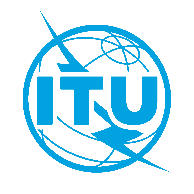 International telecommunication unionTelecommunication Standardization BureauInternational telecommunication unionTelecommunication Standardization BureauGeneva, 25 January 2019Geneva, 25 January 2019Ref:TSB Circular 146FG-VM/SPTSB Circular 146FG-VM/SPTo:-	Administrations of Member States of
the Union;-	ITU-T Sector Members;-	ITU-T Associates;-	ITU AcademiaTo:-	Administrations of Member States of
the Union;-	ITU-T Sector Members;-	ITU-T Associates;-	ITU AcademiaTel:+41 22 730 5858+41 22 730 5858To:-	Administrations of Member States of
the Union;-	ITU-T Sector Members;-	ITU-T Associates;-	ITU AcademiaTo:-	Administrations of Member States of
the Union;-	ITU-T Sector Members;-	ITU-T Associates;-	ITU AcademiaFax:+41 22 730 5853+41 22 730 5853To:-	Administrations of Member States of
the Union;-	ITU-T Sector Members;-	ITU-T Associates;-	ITU AcademiaTo:-	Administrations of Member States of
the Union;-	ITU-T Sector Members;-	ITU-T Associates;-	ITU AcademiaE-mail:tsbfgvm@itu.inttsbfgvm@itu.intCopy to:-	The Chairmen and Vice-Chairmen of
ITU-T Study Groups;-	The Director of the Radiocommunication Bureau; -	The Director of the Telecommunication Development BureauCopy to:-	The Chairmen and Vice-Chairmen of
ITU-T Study Groups;-	The Director of the Radiocommunication Bureau; -	The Director of the Telecommunication Development BureauSubject:Third meeting of ITU-T Focus Group on Vehicular Multimedia (FG-VM)
(Geneva, Switzerland, 18-19 March 2019)Third meeting of ITU-T Focus Group on Vehicular Multimedia (FG-VM)
(Geneva, Switzerland, 18-19 March 2019)Third meeting of ITU-T Focus Group on Vehicular Multimedia (FG-VM)
(Geneva, Switzerland, 18-19 March 2019)Third meeting of ITU-T Focus Group on Vehicular Multimedia (FG-VM)
(Geneva, Switzerland, 18-19 March 2019)18 February 2019 (soft deadline)- Submit requests for visa support letters (via the online registration form)1 March 2019- Pre-registration (online via the FG-VM homepage)10 March 2019- Submit written contributions (by e-mail to tsbfgvm@itu.int)Yours faithfully,(signed)Chaesub Lee
Director of the Telecommunication
Standardization Bureau 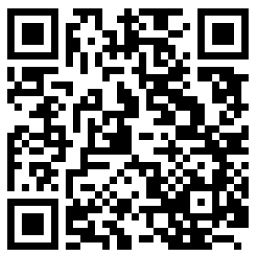 Latest meeting information